2018年湖南省宁远县事业单位招聘考试                      《行测》模拟卷参考答案及解析1.【答案】D。解析：先看第一空，“塑造”无法与“全球发展”搭配，排除A项。“奉献”指恭敬地交付，主要是为别人默默付出，心甘情愿而不图回报，不符合“中国”与“全球发展”的关系，排除C项。再看第二空，“国际秩序的领导者”不符合现实，排除B项。故本题选D。2.【答案】A。解析：第一空先排除D项，“毋庸置疑”指不必怀疑，不符合语境，排除。再看第二空，A项“千锤百炼”可以指对文章和作品进行多次精心的修改；B项“朝乾夕惕”形容一天到晚勤奋谨慎，没有一点疏忽懈怠；C项“废寝忘食”形容专心努力。后面两个均强调勤奋、专注，无法与后文“积累而成”呼应，排除B、C项。故本题选A。3.【答案】A。解析：从第二空入手，先排除B项，“烟消云散”无法形容“乡情故事”；再比较其他三项，A项“渐行渐远”意思是逐渐远去，C项“尘封已久”形容很久没有出现的过去的事物或者事情，D项“相去甚远”指互相之间存在很大差异和距离。结合语意可知，“乡情故事”会随着时间的推移而逐渐远去，从文段两个“越来越”也可知强调的是过程，因此“渐行渐远”最贴切。故本题选A。4.【答案】D。解析：先看第一空，“先天下之忧而忧，后天下之乐而乐”与“性格”没有必然联系，排除A项。再看第二空，“如雷贯耳”形容人的名声很大，无法修饰“功勋”，排除B项。“擢发难数”指罪恶多得难以数清，属于贬义词，不符合语义，排除C项。故本题选D。5.【答案】B。解析：第一空先排除D项，文段强调的是蛇形机器人在救灾中的作用，“变化多端”形容变化极多，也指变化很大，与文段联系不紧密；C项“力大无穷”不符合语境，用于救灾的蛇形机器人更突出其灵活性，排除。再看第二空，联系前文“人造肌肉灵活柔软”和后文“自行驱动”，可知高分子材料的特点是“伸缩自如”，而不是“分毫不差”，排除A项。故本题选B。6.【答案】A。解析：先看第三空，“寄托”指把理想、希望、感情等放在（某人身上或某种事物上），文段强调对精神的抚慰作用，而不仅仅是寄托作用，排除C项。再看第二空，“迷惑”指使人迷乱，无法作为定语修饰“年轻人”，排除D项。最后看第一空，“凝练”指紧凑精练，通常修饰“文字”，且根据后文可知丰子恺的文章积极温暖，对年轻人有很好的抚慰作用，可知“隽永”（指言语、诗文意味深长）更贴切。故本题选A。7.【答案】B。解析：“富丽”指宏伟美丽，“绚丽”指灿烂美丽，“艳丽”指色彩明亮美丽，“瑰丽”指异常美丽。②根据前文“富于色彩”“像孔雀开屏”可知“绚丽”或“艳丽”更贴切，排除A、C项。③结合“辽阔的千里牧场”可知“富丽”更贴切，强调“宏伟”，排除D项。验证第一空，“灿烂绚丽的色彩”搭配恰当。故本题选B。8.【答案】B。解析：先看第二空，文段讲新型战略空间将在传统资源日趋短缺的情况下，成为经济社会发展的一个新的推动力，“方向”不符合语义，排除D项。“焦点”比喻事情或道理引人注意的集中点，无法体现出新型战略空间对人类生存与发展的重要性，排除C项。再看第一空，新型战略空间对人类未来生存与发展是非常重要的，但文段未体现“唯一”的意思，“无可替代”强调独一无二的属性，不符合文意，排除A项。故本题选B。9.【答案】B。解析：先看第一空，横线处所填词语修饰“文化遗产”，且应与“矜持”“高贵”意思相近，“唯我独尊”词义过重，“超凡脱俗”指摆脱世俗的高雅境界，无法修饰“文化遗产”，排除A、C项。再看第二空，故宫博物院拥抱互联网技术的成功例子证明互联网技术“活化”文化是“可行”的，“重要性”与“必要性”存在语义重复之嫌，排除D项。故本题选B。10.【答案】B。解析：先看第二空，结合文意可知，此处讲“纠结一个孩子从小就不懂、不守规则，会给他人及社会造成危害”属于担忧过度，“骇人听闻”指使人听了非常吃惊、害怕，“危言耸听”指故意说些夸大的吓人的话，使人惊疑震动，均不符合语义，排除C、D项。再看第一空，结合前文“为时尚早”可知此处强调过程比较长，而非“全新”，排除A项。故本题选B。11.【答案】B。解析：文段先讲在古人的意识里，汉字都有独立的生命意志，背后都潜伏着一个庞大而复杂的哲学基础，后文则对“哲学基础”展开解释，B项概括最到位。A项仅针对“拈花一笑”而言；C项没有上升到“哲学基础”的层面；D项无中生有，题干未提及“汉字的组合”。故本题选B。12.【答案】D。解析：文段讲自动驾驶技术的发展成熟不仅需要实验室理论、真实路况实测数据的支持，也需要政府部门提供必要的软硬件支撑，D项概括正确。A项“发明应用的普及”是文段援引部分的内容，排除；B项“正在日趋成熟完备”和C项“国内科技发展”文段未提及，属于无中生有，排除。故本题选D。13.【答案】D。解析：文段首先讲发展服务业要避免产业空心化，接着转折指出认为现代服务业快速发展就一定导致产业空心化的看法是不对且危险的，这种看法会导致错过快速发展现代服务业的重要窗口期。由此可知，文段主要强调不应顾虑产业空心化而错失发展服务业的良机，D项正确。A项“不可能”表述过于绝对，排除；B项，文段并未评估“发展现代服务业的利与弊”，排除；C项偏离论述重点“发展服务业”，且“取决于制造业盛衰情况”无中生有，排除。故本题选D。14.【答案】C。解析：文段末句提到真人秀节目应该不辜负使命，而这“使命”指的就是前一句的“真人秀节目实现跨越的基本路径”。那么，接下来最有可能谈论的是真人秀节目如何实现跨越，即C项内容。故本题选C。15.【答案】A。解析：A项错误，由“我国还是世界已知蕨类植物种类最多的国家”可知我国是世界上蕨类植物种类最多的国家，但并不是说我国的植物中蕨类植物种类最多。B项正确，由“世界上已知最早的有花植物是发现于辽西热河生物群的辽宁古果”可得知。C项正确，由“我国就比较重视对植物的发现、研究、利用和保护，……青蒿素等突破”可得知。D项正确，由文段最后一句可得知。故本题选A。16.【答案】C。解析：文段讲有效的公众参与不是公众个体的简单汇总，而是具有系统性，需要多方面力量的联动，并通过多种方式加以提升。由此可知，文段的落脚点是“有效的公众参与”，先排除B、D项。A项概括不够全面。故本题选C。17.【答案】A。解析：观察选项，可先判断首句。③由大英博物馆引出“汉斯·斯隆爵士的私人收藏柜”，⑤讲汉斯·斯隆爵士收藏生涯的开始，显然③作为首句更恰当，排除B、D项。按照时间顺序，④中斯隆的终生收藏找到归宿应在大英博物馆成立之后，则④紧跟②后，排除C项。验证A项，符合语句逻辑关系。故本题选A。18.【答案】B。解析：A项强调“勤奋读书”，B项强调“多研读”，C项强调“读书要下苦功夫”，D项强调“多读古代经典的书籍”。结合文段“古人读书的显著特点，就是慢”的语境，可先排除A、C项。再比较B、D项，D项强调“经典书籍”的重要性，与语境衔接不够紧密，排除。B项“读书百遍，其义自见”意思是读书上百遍，即慢读、精读，书意自然领会，符合文段描述的关于古人读书的特点。故本题选B。19.【答案】C。解析：A项错误，“工作都完成了”和“只剩下一件事还没有做”明显矛盾。B项有歧义，“已离异多年”对象不明，可能是“她”，也可能是“仅剩的一个儿子”。D项搭配不当，“匡正”意为纠正、改正，是对不正确的校正，而“公序良俗”是公共秩序和优良习俗的缩略语，是正面的词语，因此“匡正”不能与“公序良俗”搭配。故本题选C。20.【答案】D。解析：A项“恪尽职守”指谨慎认真地做好本职工作，B项“销声匿迹”形容隐藏起来，不公开露面，C项“相形见绌”指和同类的事物相比较，显出不足，三个成语均使用恰当，排除。D项“沾沾自喜”形容自以为不错而得意的样子，含有贬义，不符合语句的感情色彩，使用不恰当。故本题选D。21.【答案】C。解析：原数列满足如下规律：an+3=an+an+1+an+2（n≥1），即6=1+3+2，11=3+2+6，19=2+6+11。因此原数列未知项为6+11+19=36。故本题选C。22.【答案】A。解析：原数列前项减后项得到：47、64、84、107，继续前项减后项得到：-17、-20、-23、（-26），是公差为-3的等差数列。因此原数列未知项为-68-[107-（-26）]=-201。故本题选A。23.【答案】C。解析：从第三项开始满足如下规律：Sn+2=Sn×2+Sn+1×3（n≥1）。即3=0×2+1×3，11=1×2+3×3，39=3×2+11×3，因此原数列未知项为11×2+39×3=139。故本题选C。24.【答案】C。解析：一根8米长的钢筋能同时截出2根3米长的和1根2米长的或者截出4根2米长的，则20根8米长的钢筋能截出40根3米长的和20根2米长的。2米长的还差60根，需要60÷4=15根8米长的钢筋。因此至少需要35根8米长的钢筋。故本题选C。25.【答案】A。解析：设甲、乙仓库运走后剩下的稻谷均为x斤，则甲仓库原来的稻谷总量为x÷（1-75%）=4x，乙仓库原来的稻谷总量为x÷（1-80%）=5x。根据题意可列方程式：4x+5x=900，解得x=100，因此甲仓库原来有4×100=400斤稻谷。故本题选A。26.【答案】C。解析：令香的长度为12（3和4的最小公倍数），则两根香每小时的燃烧速度分别为3和4。设经过x小时其中一根剩余部分正好是另一根的2倍，则有12-3x=2×（12-4x），解得x=2.4，即2小时24分后（8:54时），其中一根剩余部分正好是另一根剩余的2倍。故本题选C。27.【答案】D。解析：两个路线费用相差22元，则根据题意可知，选择路线1的人比选择路线2的人多66÷22=3人。设选择路线2的人为x人，则选择路线1的人为（x+3）人，可列方程式为188×（x+3）+210×x=2156，解得x=4。因此该部门共有4+4+3=11人。故本题选D。28.【答案】C。解析：3、4、5的最小公倍数为60，根据剩余定理可知，这个数字可表示为60n+2。已知该数字为三位数，因此n取值范围为2≤n≤16，即符合题干条件的三位数共有15个。故本题选C。29.【答案】C。解析：若使分得最多的小朋友橙子最少，则应使其他6个小朋友分到的橙子尽可能多。要求每个小朋友分到的橙子数各不相同，则每个小朋友分到的橙子数接近自然数列。36÷7=5……1，构造自然数列2、3、4、5、6、7、8，相加等于35，还剩1个橙子，则分到最多的小朋友至少能分到8+1=9个橙子。故本题选C。30.【答案】B。解析：甲商店该款电视机的售价为2250÷0.9=2500元，设乙商店的售价为x元，则有2500×（1-4%）=x×（1+20%），解得x=2000。故本题选B。31.【答案】B。解析：要保证只有一个寝室的4个女生站在一起，则先将这个寝室的4个女生看成一个整体，然后插入另一个寝室4个女生形成的3个“空”中。选出一个寝室，该寝室的4个女生站在一起，有=2种情况，则题干所求为2×××=3456种站法。故本题选B。32.【答案】C。解析：设该班男生有x人，女生有y人，根据题意可列方程：2x+y=150÷2.5=60，2y+x=120÷2.5=48，两式相加得到3x+3y=108，化简得x+y=36，即该班共有学生36人。故本题选C。33.【答案】B。解析：根据题意可知，大圆和小圆分别是等边三角形的外接圆和内切圆，如下图所示，标记、连接各点：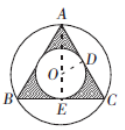 点D、E分别是小圆与△ABC两边的切点，则AE是BC边上的高，同时是∠BAC的角平分线。设小圆的半径为r，则OD=OE=r，在Rt△ODA中，∠OAD=∠BAC=30°，因此大圆半径OA=2OD=2r，AE=3r，BC=AC=2AD=2OD=2r。牡丹花的种植面积即小圆的面积，则πr2=3.14m2，解得r=1m。月季花的种植面积为大圆的面积减去△ABC的面积，为π（2r）2-×BC×AE=4π-3≈7.37m2。故本题选B。34.【答案】C。解析：根据题意可知，小李每90+15=105分钟前进4×（90÷60）=6公里，100÷6=16……4，即小李前进了16个105分钟步行的距离，最后4公里需要1小时，则总共需要（16×105+60）÷60=29小时，即第二天9+29-24=14点到达终点。故本题选C。35.【答案】C。解析：五年后儿子不足12岁，则2017年儿子应不足7岁，父母年龄和小于7÷=63岁。2017年父母年龄和小于63岁，且为9的倍数，则五年后父母年龄和小于63+2×5=73岁。73以内的平方数有1、4、9、16、25、36、49、64，其中减去10能被9整除的只有64，则五年后父母年龄和为64岁，2017年父母年龄和为54岁，儿子为54×=6岁。设n年后，儿子的年龄是父母年龄和的，则=，解得n=15。故本题选C。36.【答案】A。解析：第一行各图形中圆形个数依次为1、2、3，第二行依次为2、3、4，第三行依次为3、4、（5），A项符合。故本题选A。37.【答案】B。解析：各图形封闭空间数依次为4、3、2、1、（0），B项符合。故本题选B。38.【答案】A。解析：题干各图形的线条数依次为1、2、3、4、（5），各选项的线条数依次为5、2、10、2，只有A项符合。故本题选A。39.【答案】C。解析：题干各图形中，最大的U字形顺时针依次旋转90°，中等大小的U字形依次上下翻转，最小的U字形逆时针依次旋转90°，则问号处应为C项图形。故本题选C。40.【答案】A。解析：第一组图形中，第一个图形顺时针旋转90°，再与第二个图形叠加去异存同，得到第三个图形。第二组图形遵循此规律，则问号处应为A项图形。故本题选A。41.【答案】D。解析：A项，假设顶面正确，则正面空白圆形应位于右上角，排除；B项，含有空白圆形的两个面为相对面，不可能相邻，排除；C项，假设顶面正确，则正面黑色圆形应位于右上角，排除。故本题选D。42.【答案】B。解析：题干各图形中元素种类数依次为6、5、4、3，则问号处图形应含有2种元素，排除A、C项；各图形中均有一种元素与前一个图形相同，排除D项。故本题选B。43.【答案】D。解析：第一组第一个图形只有1条横向对称轴，第二个图形只有1条竖向对称轴，第三个图形只有横向、竖向各1条对称轴。第二组图形遵循此规律，则问号处图形应含有横向、竖向各1条对称轴，D项符合。A项图形除横向和竖向各1条对称轴外，还存在两条斜向对称轴，排除。故本题选D。44.【答案】D。解析：题干第一组各图形的封闭空间数依次为4、5、6，第二组前两个图形的封闭空间数分别为4、5，则问号处图形的封闭空间数应为6，只有D项符合。故本题选D。45.【答案】A。解析：“绑架罪”的定义要点：①勒索财物或其他目的；②使用暴力、胁迫或其他方法绑架他人。A项王某哄骗李某限制其自由符合②，索要赎金符合①，属于绑架罪。B项孙某的行为属于“非法剥夺他人人身自由”，属于非法拘禁罪，排除。C项刘某的行为不涉及“勒索财物”和“绑架他人”，不符合①②，排除。D项明显不符合定义，排除。故本题选A。46.【答案】A。解析：“不可分物”的定义要点是“经物理分割后便会影响其经济用途或降低其经济价值”。A项木桥经物理分割后就变成一堆木头，影响其经济用途，符合定义。B项粮食、C项布、D项水泥，这三者经物理分割后并不会影响经济用途或降低经济价值，属于可分物，排除。故本题选A。47.【答案】C。解析：“热炉效应”的定义要点是：①组织中对违规者实行惩罚；②不用手去摸也知道炉子是热的，即知道不能违规；③碰到热炉肯定且立即会被灼伤，即一旦违规就会立即受到惩罚；④任何人碰到热炉都会被灼伤，即规章、律令面前人人平等。A、B、D三项均符合①②③④，符合定义；C项小宁的违规行为是在考试结束之后，阅卷老师阅卷时才被发现并处罚的，并非违规后立即受到惩罚，不符合③。故本题选C。48.【答案】B。解析：“詹森效应”的定义要点：①平时表现良好；②缺乏应有的心理素质而导致失败。A项受伤输掉比赛，不符合②。B项符合①②，符合定义。C项因抢跑被取消比赛资格，不符合②。D项平时成绩就不好，不符合①。故本题选B。49.【答案】B。解析：“学习行为”的定义要点：①在遗传和环境因素作用下；②通过生活经验和学习获得。“先天性行为”的定义要点是“不需要后天学习”。A项飞蛾扑火、C项金鸡报晓和D项孔雀开屏，均为动物的本能行为，不用后天习得，属于先天性行为，均排除。B项鸟被弓箭吓怕了，是后天受到外界刺激而作出的应激行为，符合①②，属于学习行为。故本题选B。50.【答案】A。解析：“物理风化”的定义要点是“岩石、矿物由于物理作用在原地发生机械破碎的过程”。A项雨水的冻、融使岩石崩解，属于物理作用下岩石的机械破碎，符合定义。B项雨水的溶解、D项酸雨的侵蚀，均为化学作用，不符合定义，排除。C项蚂蚁导致的岩石破裂属于生物影响，不符合定义，排除。故本题选A。51.【答案】C。解析：“析字联”的定义要点是“拼拆汉字形体”“或分或合”。A项“山”“石”合成“岩”，“古”“木”合成“枯”等，符合定义，排除。B项分“品”为三个“口”，分“泉”为“白”“水”等，符合定义，排除。C项不涉及拆字或拼字，不符合定义。D项“天”“口”合成“吞”“吴”，“人”“王”合成“全”“任”，符合定义，排除。故本题选C。52.【答案】D。解析：“破裂性思维”的定义要点是：①单独语句在语法上是正确的；②主题与主题之间、语句之间缺乏内在意义上的连贯性和应有的逻辑性。A、C项语句之间是连贯的，且具有逻辑性，不符合②；B项“我是其中最厉害的一个过敏”语法错误，不符合①；D项符合①②，符合定义。故本题选D。53.【答案】C。解析：陶土是制作陶器的原材料，C项黏土是制作砖头的原材料。A项锦纶和尼龙是不同国家对同一物质的不同称呼；B项丹青是水墨画的颜料；D项茶壶是装茶水的器具。故本题选C。54.【答案】C。解析：地震必然造成损失，C项燃煤必然造成污染，均为充分条件关系。A项发生火灾需要消防灭火，B项违法不必然构成犯罪，D项开车不必然造成车祸，均排除。故本题选C。55.【答案】B。解析：灾难引发同情，B项动乱引发恐慌，且后者均属于人的情感或情绪。故本题选B。56.【答案】C。解析：伤心可能流泪，C项疲惫可能走神，均为或然因果关系。故本题选C。57.【答案】A。解析：考试是一种选拨方式，笔试是考试的一种形式；A项例证是一种论证方式，反例是例证的一种形式。故本题选A。58.【答案】D。解析：“望梅止渴”典故的主人公是曹操，D项“东窗事发”典故的主人公是秦桧。A项“鞠躬尽瘁”典故的主人公是诸葛亮，B项“四面楚歌”典故的主人公是项羽，C项“指鹿为马”典故的主人公是赵高，均排除。故本题选D。59.【答案】C。解析：局长、处长和科长均属于公务员职务，且按级别依次从高到低排列；C项省政府、市政府和县政府均属于政府机构，且按级别依次从高到低排列。A项理事长和秘书长均属于职位，办公室属于机构，排除。B、D项均不存在级别之分，排除。故本题选C。60.【答案】C。解析：犁耙是农耕的工具，C项木版是印刷的工具。B项青铜器才是祭祀用品，青铜属于原材料。故本题选C。61.【答案】A。解析：题干论点：土卫二上的条件支持生命存在。论据：土卫二含有各种化合物，包括甲烷、二氧化碳，这些化合物可由微生物产生。A项说明土卫二含有的甲烷和二氧化碳由其岩核内的非生物性地化反应产生，即土卫二含有甲烷和二氧化碳不能说明其支持生命存在，最能削弱论点。B、D项均不能说明土卫二是否支持生命存在，排除。C项还是有产甲烷菌存活下来，在一定程度上支持论点，排除。故本题选A。62.【答案】D。解析：题干可以翻译为：①我去上海∨你去上海→她去上海；②她哥哥去上海→我去上海。A项“她哥哥去上海”可推出“我去上海”，“我去上海”肯定①前件的一个选言肢，不能肯定另一个选言肢，即不能推出“你去上海”，排除。B项“她去上海”肯定①的后件，C项“我去上海”肯定②的后件，均不能得出必然性结论，排除。D项“她不去上海”否定①的后件，可推出否定前件，即“我不去上海∧你不去上海”，否定②的后件，可推出“她哥哥不去上海”，正确。故本题选D。63.【答案】D。解析：题干相关信息可翻译为：①报纸无视群众疾苦→百姓心中无报纸；②得到读者的认可→满腔热情地倾听群众呼声∧真心实意为百姓服务。A项不在题干推导关系中；B项：﹁报纸无视群众疾苦→百姓不会心中无报纸，否定①的前件，不能推出必然性结论；C项“满腔热情地倾听群众呼声或真心实意为百姓服务的报纸”无法确定是否肯定②的后件，也不能推出必然性结论；D项是②的等价命题。故本题选D。64.【答案】A。解析：甲、乙、丙的话不存在矛盾关系和反对关系，则分三种情况：①假设甲的说法全对，则甲是中文专业的，乙是化学专业的，由此可知乙的话全错，丙是物理专业的，则丙的前半句话错误，后半句话正确，符合要求；②假设乙说法全对，则乙是物理专业的，甲是化学专业的，由此可知甲说法全错，丙是中文专业的，则丙的前半句话正确，后半句话错误，符合要求；③假设丙的话全对，则丙是中文专业的，乙是化学专业的，由此可知甲是物理专业，则甲的前半句话错误，后半句话正确，乙的说法全错，符合要求。综上，A项正确，B、C、D三项均不能必然推出。故本题选A。秒杀计：假设丙是化学专业的，则甲、乙的后半句话均错，丙的前半句话错误，则没有人说法全对，不符合要求，因此丙不是化学专业的。故本题选A。65.【答案】B。解析：题干现象：A国某品牌超过50%的销售额由B国消费者创造，但该品牌在B国开设专柜后，专柜的销售额却一直很低。A项表述不明确，未说明国家，说服力度较小，排除。B项指出B国消费者大多通过代购从A国低价购买该品牌商品，最能解释超过50%的销售额由B国消费者创造和开设专柜后专柜的销售额却一直很低之间的矛盾。C项打五折可能促进商品销售，无法解释题干现象，排除。D项属于无关项，排除。故本题选B。66.【答案】C。解析：题干的逻辑形式：P是S，Q是S，P是M，所以Q是M。A项：P是S，Q是S，P是M，所以Q是N，与题干不一致，排除；B项：P是S，Q是S，所以P是M，Q是M，与题干不一致，排除；C项：P是S，Q是S，P是M，所以Q是M，与题干一致；D项：P不是S，Q不是S，P是M，所以Q是M，与题干不一致，排除。故本题选C。67.【答案】B。解析：Ⅰ“部门中有男性工作人员”（即“部门中有的工作人员是男性”）和Ⅱ“部门中有女性工作人员”（即“部门中有的工作人员不是男性”）为下反对关系，可以同真，但不能同假。由题干“3个表述只有一个是真的”可知Ⅲ“部门主管不是女性”为假，则部门主管是女性。由此可知Ⅱ为真，则Ⅰ为假，即“部门中有男性工作人员”为假，可推出部门中都是女性工作人员，B项正确。故本题选B。68.【答案】D。解析：老板的话：拿到对方尾款就能给大家发工资和奖金了。A项工厂的经营现状、B项老板认为员工还有钱以及C项上次拖欠的工资未付清，均不能说明老板拿到对方尾款不能给大家发工资和奖金，排除。D项说明尾款不足以发工资和奖金，最能质疑老板的话。故本题选D。69.【答案】C。解析：题干信息可翻译为：①外地人能在S市买房→自购房日前起连续5年在S市缴纳社保或个税；②外地人和S市户籍居民结婚∧双方名下在S市都没有房产→可在S市以家庭为单位购买2套房；③S市户籍居民∧在本市购买首套房→贷款首付比例不高于35%。A项肯定①的后件，不能推出必然性结论。B项显然不能推出。C项“首付比例为50%”否定③的后件，可推出否定前件，即“﹁（S市户籍居民∧在本市购买首套房）”，等价于“﹁S市户籍居民∨﹁在本市购买首套房”，“﹁在本市购买首套房”即名下在S市有房产，正确。D项翻译为“能在S市以家庭为单位购买2套房→和S市户籍居民结婚”，肯定②的后件，不能推出必然性结论。故本题选C。70.【答案】D。解析：题干仅提及“工作狂中也有更多的注意力缺失及多动症和强迫症患者”，不能推出“注意力缺失的人大部分是工作狂”，排除A项。题干仅提及工作狂中有部分人经常被焦虑症困扰，无法得知不是工作狂的人的情况，排除B项。题干未提及“强迫症患者”与“保持工作生活平衡”的关系，排除C项。由“经常被焦虑症困扰的比例高达34%，是那些总体上能保持工作生活平衡的人的3倍”可推出不能保持工作生活平衡的人更容易得焦虑症，D项正确。故本题选D。71.【答案】B。解析：根据材料第一段可知，2017年前两个月我国货物贸易出口为万亿元，进口为万亿元。因此2017年前两个月我国货物贸易顺差为-≈-≈0.26万亿元=2600亿元，B项与之最接近。故本题选B。72.【答案】C。解析：根据材料可知，2018年前两个月，我国一般贸易进出口总值占当年货物贸易进出口总值的比重为×100%=×100≈58.6%。因此2017年前两个月我国一般贸易进出口总值占当年货物贸易进出口总值的比重为58.6%-2.5%=56.1%。故本题选C。73.【答案】C。解析：根据材料最后一段可知，2018年前两个月，铁矿砂进口总值为1.85×463.1亿元＞1.8×400=720亿元＞500亿元，原油为7290×3104.5万元＞7000×3000万元=2100亿元＞500亿元，大豆为1390×2744.1万元＜1400×3000万元=420亿元＜500亿元。因此铁矿砂、原油、大豆中进口总值超过500亿元的有2种。故本题选C。74.【答案】A。解析：根据材料可知，2018年前两个月，我国机电产品出口增加值为×18%万亿元，则对货物贸易出口的拉动增长率为×18%÷×100%=×100%≈10.5%。故本题选A。75.【答案】D。解析：A项正确，根据材料第一段可知，2017年前两个月，我国加工贸易进出口为万亿元＞=1万亿元。B项正确，根据材料第二段可知，2017年前两个月，中美贸易总值为亿元，中国对“一带一路”沿线国家合计进出口额的50%为×50%万亿元=亿元，比较和，分母相差不大，分子小的分数值大，则＞，即中美贸易总值超过中国对“一带一路”沿线国家合计进出口额的50%。C项正确，根据材料第一段和第一小题可知，2018年前两个月，我国货物贸易顺差为2.44-2.08=0.36万亿元=3600亿元，同比扩大×100%=×100%≈37%。D项错误，根据材料最后一段可知，2018年前两个月，铁矿砂进口均价每吨下降×16.1%＜×16.1%=96.6＜100元。故本题选D。76.【答案】A。解析：根据文字材料和柱形图可知，2015年全国城镇私营单位就业人员年平均工资为39589元，同比增速为8.8%，2014年同比增速为11.3%。由间隔增长率公式r%=a%+b%+a%×b%可得，2015年相比2013年的增速为11.3%+8.8%+11.3%×8.8%≈21%，则2013年全国城镇私营单位就业人员年平均工资为元，利用直除法，得到首两位为32，A项满足。故本题选A。秒题：巧用工具。可以直接用直尺量出2013年和2015年（或2016年）全国城镇私营单位就业人员年平均工资对应的柱高，根据比例算出2013年的大概数值。77.【答案】D。解析：方法一：根据表格可知，2015年四大区域城镇私营单位就业人员年平均工资从低到高的排序和增长率从小到大的排序相同，均为东北地区、中部、西部、东部。由增长量=基期量×增长率可知，题干所求排序为东北地区、中部、西部、东部。故本题选D。方法二：根据表格可知，2016年东部城镇私营单位就业人员年平均工资同比增量为47347-43439=3908元，中部地区为35000-32773=2227元，西部地区为39047-36478=2569元，东北地区为33184-32176=1008元，从小到大排序为东北地区、中部、西部、东部。故本题选D。78.【答案】C。解析：根据文字材料可知，2016年全国城镇私营单位就业人员年平均工资第二高的行业是科学研究和技术服务业，为54764元，第三低的行业是居民服务、修理和其他服务业，为35824元，前者是后者的≈≈1.53倍。故本题选C。79.【答案】A。解析：根据表格数据可知，2016年四大区域城镇私营单位就业人员年平均工资以及增速均低于全国平均水平（42833元，8.2%）的区域有中部、西部和东北地区，共3个。故本题选A。80.【答案】C。解析：根据折线图可知，2009～2016年全国城镇私营单位就业人员年平均工资增速均大于0，即持续增长，A项正确。根据材料可知，2016年全国城镇私营单位就业人员年平均工资为42833元，同比增长8.2%，按照此增速，则2018年全国城镇私营单位就业人员年平均工资为42833×（1+8.2%）2≈50146元，B项正确。根据材料只知，2016年全部18个行业门类中有10个行业的平均工资增速高于全国平均水平，剩余8个行业的平均工资增速可能低于全国平均水平，也可能持平，C项错误。根据材料第三段可知，2016年全部18个行业门类中，平均工资最低的行业为31301元，D项正确。故本题选C。81.【答案】D。解析：根据《中共中央关于深化党和国家机构改革的决定》，深化党和国家机构改革，要遵循的原则包括坚持党的全面领导、坚持以人民为中心、坚持优化协同高效、坚持全面依法治国。D项说法错误。故本题选D。82.【答案】B。解析：“将欲弱之，必固强之”意为想要削弱一种力量，先得让它强大起来，体现了矛盾双方在一定条件下是可以相互转化的，B项“生于忧患，死于安乐”蕴涵的哲理与之相似。A项“造化无停机，循环岂终极”体现了世界上一切事物都处在永不停息的变化之中，世界是永恒发展的；C项“骅骝日千里，亦在御功者”体现了内因是事物发展的根据，外因是事物发展的条件，外因通过内因起作用；D项“入山问樵，入水问渔”体现了坚持一切从实际出发，具体问题具体分析。故本题选B。83.【答案】B。解析：A项错误，《宪法》第101条第一款规定，地方各级人民代表大会分别选举并且有权罢免本级人民政府的省长和副省长、市长和副市长、县长和副县长、区长和副区长、乡长和副乡长、镇长和副镇长。因此市人民代表大会对市长享有选举权和罢免权。撤销职务是一种行政处分，是各级人大常委会行使人事任免权的一种重要监督手段。B项正确，该法第131条规定，人民检察院依照法律规定独立行使检察权，不受行政机关、社会团体和个人的干涉。C项错误，该法第110条第二款规定，地方各级人民政府对上一级国家行政机关负责并报告工作。全国地方各级人民政府都是国务院统一领导下的国家行政机关，都服从国务院。D项错误，根据该法第84条的规定，中华人民共和国主席缺位的时候，由副主席继任主席的职位。中华人民共和国副主席缺位的时候，由全国人民代表大会补选。故本题选B。84.【答案】C。解析：A项错误，根据《中华人民共和国监察法（草案）》第6条第二款规定，中华人民共和国监察委员会由主任、副主任若干人、委员若干人组成，主任由全国人民代表大会选举产生，副主任、委员由中华人民共和国监察委员会主任提请全国人民代表大会常务委员会任免。B项错误，根据该法第15条的规定，监察机关的职责是监督、调查、处置。C项正确。D项错误，该法第58条第二款规定，监察人员辞职、退休三年内，不得从事与监察和司法工作相关联、可能发生利益冲突的职业。故本题选C。85.【答案】C。解析：C项错误，智能家居是利用先进的计算机技术、网络通讯技术、综合布线技术和医疗电子技术等，将与家居生活有关的各个子系统如灯光控制、信息家电、地板采暖、安防保安等有机地结合在一起，通过网络化综合智能控制和管理，实现“以人为本”的全新家居生活体验的系统。地面测控技术主要应用于航天航空科学领域。故本题选C。86.【答案】C。解析：A项正确，1845年11月15日，英国在上海设立了中国近代史上第一块租界。B项正确，租界一般分布在沿海、沿河等通商口岸或便于贸易活动的城市，便于外国资本主义进行经济活动。C项错误，D项正确，租界最主要的特点是内部自治管理，并不由租借国派遣总督，而是成立市政管理机构——工部局，担任市政、税务、警务、工务、交通、卫生、公用事业、教育、宣传等职能，工部局兼有西方城市议会和市政厅的双重职能。故本题选C。87.【答案】B。解析：“红脸”“白脸”是指传统戏剧中的脸谱颜色，不同颜色的脸谱代表不同的人物性格特征。一般白色的脸谱表示阴险狡诈的性格，多用于反面人物角色，如曹操。B项正确。故本题选B。88.【答案】B。解析：A项错误，中华水韭属于蕨类植物门，韭菜属于种子植物门。B项正确，卷柏和桫椤均属于蕨类植物门。C项错误，地木耳是普通念珠藻的别名，属于蓝藻门，木耳属于真菌门。D项错误，石松属于蕨类植物门，乔松属于松柏门。故本题选B。89.【答案】D。解析：我国创新技术转移转化的“达尔文死海”问题产生的原因主要是资金配置、价值盲区、风险意识、客观评价、信任基础等方面存在问题。而阶段性技术的交易既能让早期研发和风险投资获得回报，又让其他企业获得连续研发、分享回报的机会，甚至生产企业接手实现产业化。因此阶段性技术交易市场的介入可以在一定程度上跨越“达尔文死海”。D项属于解决方案，并不是产生原因。故本题选D。90.【答案】C。解析：蝗虫、蟋蟀、螳螂属于不完全变态发育，即卵→若虫→成虫。蜜蜂是完全变态发育的昆虫，三型蜂（工蜂、蜂王、雄蜂）都经过卵、幼虫、蛹和成虫（成蜂）4个发育阶段。故本题选C。91.【答案】B。解析：“银河”系列是指由中国国防科技大学研制的一系列巨型计算机，A项对应错误；“实践”号卫星是中国自主研制的科学试验卫星系列，已发射4颗，B项对应正确；2002年，中国科技部启动“蛟龙号”载人深潜器的自行设计、自主集成研制工作，C项对应错误；“天河”系列是我国自主研制的超级计算机，D项对应错误。故本题选B。92.【答案】B。解析：B项错误，根据目前各国研究，5G技术相比目前4G技术，其峰值速率将增长数十倍，也就是从4G的100Mb/s提高到几十Gb/s。其余三项均正确。故本题选B。93.【答案】C。解析：A项正确，由于早晨空气中有时有逆温层，即大气上暖下凉，这种情况不利于污染物的扩散，因此城市早晨的空气并不新鲜，不适宜户外锻炼。B项正确，因为花生含有多种天然芳香物质，且其气味清新自然，能使口腔气味趋近自然。C项错误，酒中的乙醇在肝脏中转化成乙醛，再转化成乙酸，由乙酸分解成二氧化碳和水从而排出。而茶中的茶碱可以迅速对肾发挥利尿作用，从而促进尚未分解的乙醛过早地进入肾脏。乙醛是一种对肾脏有较大剌激性的有害物质，所以经常酒后喝浓茶的人易患肾病。另外，酒中的乙醇对心血管的剌激性很大，而浓茶同样具有兴奋心脏的作用，因此酒后喝浓茶更增强了对心脏的剌激。D项正确，豆浆中含有丰富的蛋白质，可以在重金属离子与人体结构蛋白结合导致中毒前抢先与重金属离子结合，减轻中毒症状。故本题选C。94.【答案】A。解析：南海诸岛按其分布位置分为东沙群岛、西沙群岛、中沙群岛、南沙群岛，其中陆地面积最大的是西沙群岛。故本题选A。95.【答案】A。解析：在古代，青鸟象征着幸福和对梦想与希望的追求，A项对应错误。古代人们喜欢在住宅周围栽植桑树和梓树，后常用“桑梓”代指家乡、故乡，B项对应正确。传说中的仙鹤即丹顶鹤，由于寿命长达50～60年，人们常把它和松树绘在一起，作为长寿的象征，C项对应正确。“柳”“留”二字谐音，因而杨柳常暗喻离别，D项对应正确。故本题选A。96.【答案】B。解析：“坐地日行八万里”是指以赤道上的某一点为参照点，我们每天即使原地不动，也会运动八万华里，即赤道全长。这是由于地球自转，A项对应正确。“月落乌啼霜满天”是指月已落下，乌鸦也开始了啼叫，暮色朦胧漫天霜色。月升月落是由于月球绕地球公转，B项对应错误。“月有阴晴圆缺”描述的是月相变化，产生的原因是月球绕地球公转，C项对应正确。“银汉横空天下秋”描述的是秋天到了的景象，四季更替是由于地球绕太阳公转，D项对应正确。故本题选B。97.【答案】D。解析：D项说法错误，《清明上河图》出自北宋画家张择端，描绘了北宋时期都城东京（今河南开封）的城市面貌和当时社会各阶层人民的生活状况与清明时节的景象无关。故本题选D。98.【答案】B。解析：诗句①描写的是寒食节时的春色，诗句②描写的是冬季雪景，诗句③描写的是秋季风光，诗句④描写的是清明节时的春色，而寒食节在位于清明前一两日，因此正确顺序应为①④③②。故本题选B。99.【答案】B。解析：“五花八门”中的“五花”指的是金菊花（比喻卖茶的女人）、木棉花（比喻上街为人治病的郎中）、水仙花（比喻酒楼上的歌女）、火棘花（比喻玩杂耍的人）和土牛花（比喻挑夫）。故本题选B。100.【答案】C。解析：会馆是中国明清时期都市中由同乡或同业组成的封建性团体，始设于明代前期，迄今所知最早的会馆是建于永乐年间的北京芜湖会馆。故本题选C。